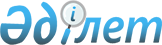 2023-2025 жылдарға арналған Жарсай ауылдық округінің бюджетін бекіту туралыАқтөбе облысы Қобда аудандық мәслихатының 2022 жылғы 28 желтоқсандағы № 279 шешімі.
      Қазақстан Республикасының Бюджет кодексінің 9-1 бабының 2 тармағына, Қазақстан Республикасының "Қазақстан Республикасындағы жергілікті мемлекеттік басқару және өзін-өзі басқару туралы" Заңының 6 бабына сәйкес, Қобда аудандық мәслихаты ШЕШТІ:
      1. 2023-2025 жылдарға арналған Жарсай ауылдық округінің бюджеті тиісінше 1, 2 және 3 қосымшаларға сәйкес, оның ішінде 2023 жылға мынадай көлемде бекітілсін:
      1) кірістер - 36686,3 мың теңге, оның ішінде:
      салықтық түсімдер - 1518 мың теңге;
      салықтық емес түсімдер - 0 теңге;
      негiзгi капиталды сатудан түсетiн түсiмдер - 0 теңге;
      трансферттер түсімі - 35168,3 мың теңге;
      2) шығындар - 36894,3 мың теңге;
      3) таза бюджеттік кредиттеу - 0 теңге:
      бюджеттік кредиттер - 0 теңге;
      бюджеттік кредиттерді өтеу - 0 теңге;
      4) қаржы активтерiмен операциялар бойынша сальдо - 0 теңге, оның ішінде:
      қаржы активтерiн сатып алу - 0 теңге;
      мемлекеттің қаржы активтерін сатудан түсетін түсімдер – 0 теңге;
      5) бюджет тапшылығы (профициті) - - 0 теңге;
      6) бюджет тапшылығын қаржыландыру (профицитін пайдалану) – 0 теңге, оның ішінде:
      қарыздар түсімі – 0 теңге;
      қарыздарды өтеу – 0 теңге;
      бюджет қаражатының пайдаланылатын қалдықтары – 208,0 мың теңге.
      Ескерту. 1 тармақ жаңа редакцияда – Ақтөбе облысы Қобда аудандық мәслихатының 07.12.2023 № 112 шешімімен (01.01.2023 бастап қолданысқа енгізіледі).


      2. Аудандық бюджеттің кірісіне мыналар есептелетін болып белгіленсін:
      меншiкке салынатын салықтар;
      тауарларға, жұмыстар мен қызметтерге ішкі салықтар;
      жергіліктік бюджетке түсетін салықтық емес басқа да түсімдер;
      жергілікті бюджеттен қаржыландырылатын мемлекеттік мекемелерге бекітілген мүлікті сатудан түсетін түсімдер;
      жер учаскелерін жалдау құқығын сатқаны үшін төлем.
      3. Қазақстан Республикасының "2023-2025 жылдарға арналған республикалық бюджет туралы" Заңының 8 - бабына сәйкес белгіленгені еске және басшылыққа алынсын:
      2023 жылғы 1 қаңтардан бастап:
      1) жалақының ең төменгі мөлшері – 70 000 теңге;
      2) Қазақстан Республикасының заңнамасына сәйкес жәрдемақыларды және өзге де әлеуметтік төлемдерді есептеу үшін, сондай-ақ айыппұл санкцияларын, салықтар мен басқа да төлемдерді қолдану үшін айлық есептік көрсеткіш – 3 450 теңге;
      3) базалық әлеуметтiк төлемдердiң мөлшерлерiн есептеу үшiн ең төмен күнкөрiс деңгейiнiң шамасы – 40 567 теңге.
      4. 2023 жылға арналған ауылдық округ бюджетінде аудандық бюджеттен берілген субвенциялар көлемі 24 072 мың теңге сомасында көзделгені ескерілсін.
      5. Осы шешім 2023 жылғы 1 қаңтардан бастап қолданысқа енгізіледі. 2023жылға арналған Жарсай ауылдық округінің бюджеті
      Ескерту. 1 қосымша жаңа редакцияда – Ақтөбе облысы Қобда аудандық мәслихатының 07.12.2023 № 112 шешімімен (01.01.2023 бастап қолданысқа енгізіледі). 2024 жылға арналған Жарсай ауылдық округінің бюджеті 2025 жылға арналған Жарсай ауылдық округінің бюджеті
					© 2012. Қазақстан Республикасы Әділет министрлігінің «Қазақстан Республикасының Заңнама және құқықтық ақпарат институты» ШЖҚ РМК
				
      Қобда аудандық мәслихатының хатшысы 

Ж. Ергалиев
Қобда аудандық мәслихатының 
2022 жылғы 28 желтоқсандағы 
№ 279 шешіміне 1 қосымша
Санаты
Санаты
Санаты
Санаты
Сомасы, мың теңге
Сыныбы
Сыныбы
Сыныбы
Сомасы, мың теңге
Iшкi сыныбы
Iшкi сыныбы
Сомасы, мың теңге
Сомасы, мың теңге
1
2
3
4
5
І. Кірістер
36686,3
1
Салықтық түсімдер
1518
01
Табыс салығы
85
2
Жеке табыс салығы
85
04
Меншiкке салынатын салықтар
977
1
Мүлiкке салынатын салықтар
75
4
Көлiк құралдарына салынатын салық
902
05
Тауарларға,жұмыстарға және қызметтерге салынатын ішкі салықтар
456
3
Табиғи және басқа да ресурстарды пайдаланғаны үшін түсетін түсімдер
456
4
Трансферттердің түсімдері
35168,3
02
Мемлекеттiк басқарудың жоғары тұрған органдарынан түсетiн трансферттер
35168,3
3
Аудандардың (облыстық маңызы бар қаланың) бюджетінен трансферттер
35168,3
Функционалдық топ
Функционалдық топ
Функционалдық топ
Функционалдық топ
Функционалдық топ
Сомасы (мың теңге)
Кіші функция
Кіші функция
Кіші функция
Кіші функция
Сомасы (мың теңге)
Бюджеттік бағдарламалардың әкімшісі
Бюджеттік бағдарламалардың әкімшісі
Бюджеттік бағдарламалардың әкімшісі
Сомасы (мың теңге)
Бағдарлама
Бағдарлама
Сомасы (мың теңге)
Атауы
Сомасы (мың теңге)
1
2
3
4
5
6
II. Шығындар
36894,3
01
Жалпы сипаттағы мемлекеттiк қызметтер
24051,3
1
Мемлекеттiк басқарудың жалпы функцияларын орындайтын өкiлдi, атқарушы және басқа органдар
24051,3
124
Аудандық маңызы бар қала, ауыл, кент, ауылдық округ әкімінің аппараты
24051,3
001
Аудандық маңызы бар қала, ауыл, кент, ауылдық округ әкімінің қызметін қамтамасыз ету жөніндегі қызметтер
24021,3
022
Мемлекеттік органдарын күрделі шығыстары
30
07
Тұрғын үй-коммуналдық шаруашылық
11548
2
Коммуналдық шаруашылық
1273
124
Аудандық маңызы бар қала, ауыл, кент, ауылдық округ әкімінің аппараты
1273
014
Елді мекендерді сумен жабдықтауды ұйымдастыру
1273
3
Елді-мекендерді көркейту
10275
124
Аудандық маңызы бар қала, ауыл, кент, ауылдық округ әкімінің аппараты
10275
008
Елдi мекендердегі көшелердi жарықтандыру
1252
009
Елді мекендердің санитариясын қамтамасыз ету
4825
011
Елдi мекендердi абаттандыру және көгалдандыру
4198
12
Көлiк және коммуникация
1295
1
Автомобиль көлiгi
1295
124
Аудандық маңызы бар қала, ауыл, кент, ауылдық округ әкімінің аппараты
1295
013
Аудандық маңызы бар қалаларда, ауылдарда, кенттерде, ауылдық округтерде автомобиль жолдарының жұмыс істеуін қамтамасыз ету
665
045
Аудандық маңызы бар қалалардық ауылдық округтердегі ауылдардағы автомобиль жолдарын кұрделі және орташа жөндеу
630
15
Трансферттер
0
1
Трансферттер
0
124
Аудандық маңызы бар қала, ауыл, кент, ауылдық округ әкімінің аппараты
0
048
Пайдаланылмаған (толық пайдаланылмаған) нысаналы трансферттерді қайтару
0
ІІІ. Таза бюджеттік кредиттеу
0
Бюджеттік кредиттер
0
ІV. Қаржы активтерімен жасалатын операциялар бойынша сальдо
0
Қаржы активтерін сатып алу
0
V. Бюджет тапшылығы
0
VI. Бюджет тапшылығын қаржыландыру (профицитін пайдалану)
0
Функционалдық топ
Функционалдық топ
Функционалдық топ
Функционалдық топ
Функционалдық топ
Сомасы (мың теңге)
Кіші функция
Кіші функция
Кіші функция
Кіші функция
Сомасы (мың теңге)
Бюджеттік бағдарламалардың әкімшісі
Бюджеттік бағдарламалардың әкімшісі
Бюджеттік бағдарламалардың әкімшісі
Сомасы (мың теңге)
Бағдарлама
Бағдарлама
Сомасы (мың теңге)
Атауы
Сомасы (мың теңге)
1
2
3
4
5
6
8
Бюджет қаражаттың пайдаланылатын қалдықтары
208,0
01
Бюджет қаражаттың қалдықтары
208,0
1
Бюджет қаражаттың бос қалдықтары
208,0
01
Бюджет қаражаттың бос қалдықтары
208,0Қобда аудандық мәслихатының 
2022 жылғы 28 желтоқсандағы 
№ 279 шешіміне 2 қосымша
Санаты
Санаты
Санаты
Санаты
Сомасы, мың теңге
Сыныбы
Сыныбы
Сыныбы
Сомасы, мың теңге
Iшкi сыныбы
Iшкi сыныбы
Сомасы, мың теңге
Сомасы, мың теңге
1
2
3
4
5
І. Кірістер
35605
1
Салықтық түсімдер
1518
1
04
Меншiкке салынатын салықтар
1133
1
04
1
Мүлiкке салынатын салықтар
280
1
04
4
Көлiк құралдарына салынатын салық
853
0050505
Тауарларға, жұмыстар мен қызметтерге ішкі салықтар
385
3
Табиғи және басқа ресурстарды пайдаланғаны үшін түсімдер
385
4
Трансферттердің түсімдері
34087
4
02
Мемлекеттiк басқарудың жоғары тұрған органдарынан түсетiн трансферттер
34087
4
02
3
Аудандардың (облыстық маңызы бар қаланың) бюджетінен трансферттер
34087
Функционалдық топ
Функционалдық топ
Функционалдық топ
Функционалдық топ
Функционалдық топ
Сомасы (мың теңге)
Кіші функция
Кіші функция
Кіші функция
Кіші функция
Сомасы (мың теңге)
Бюджеттік бағдарламалардың әкімшісі
Бюджеттік бағдарламалардың әкімшісі
Бюджеттік бағдарламалардың әкімшісі
Сомасы (мың теңге)
Бағдарлама
Бағдарлама
Сомасы (мың теңге)
Атауы
Сомасы (мың теңге)
1
2
3
4
5
6
II. Шығындар
35605
01
Жалпы сипаттағы мемлекеттiк қызметтер
24015
1
Мемлекеттiк басқарудың жалпы функцияларын орындайтын өкiлдi, атқарушы және басқа органдар
24015
124
Аудандық маңызы бар қала, ауыл, кент, ауылдық округ әкімінің аппараты
24015
001
Аудандық маңызы бар қала, ауыл, кент, ауылдық округ әкімінің қызметін қамтамасыз ету жөніндегі қызметтер
23951
022
Мемлекеттік органның күрделі шығыстары
64
07
Тұрғын үй-коммуналдық шаруашылық
10925
2
Коммуналдық шаруашылық
1273
124
Аудандық маңызы бар қала, ауыл, кент, ауылдық округ әкімінің аппараты
1273
014
Елді мекендерді сумен жабдықтауды ұйымдастыру
1273
3
Елді-мекендерді көркейту
9652
124
Аудандық маңызы бар қала, ауыл, кент, ауылдық округ әкімінің аппараты
9652
008
Елдi мекендердегі көшелердi жарықтандыру
1252
009
Елді мекендердің санитариясын қамтамасыз ету
6000
011
Елдi мекендердi абаттандыру және көгалдандыру
2400
12
Көлiк және коммуникация
665
1
Автомобиль көлiгi
665
124
Аудандық маңызы бар қала, ауыл, кент, ауылдық округ әкімінің аппараты
665
013
Аудандық маңызы бар қалаларда, ауылдарда, кенттерде, ауылдық округтерде автомобиль жолдарының жұмыс істеуін қамтамасыз ету
665
ІІІ. Таза бюджеттік кредиттеу
0
Бюджеттік кредиттер
0
ІV. Қаржы активтерімен жасалатын операциялар бойынша сальдо
0
Қаржы активтерін сатып алу
0
V. Бюджет тапшылығы
0
VI. Бюджет тапшылығын қаржыландыру (профицитін пайдалану)
0
Функционалдық топ
Функционалдық топ
Функционалдық топ
Функционалдық топ
Функционалдық топ
Сомасы (мың теңге)
Кіші функция
Кіші функция
Кіші функция
Кіші функция
Сомасы (мың теңге)
Бюджеттік бағдарламалардың әкімшісі
Бюджеттік бағдарламалардың әкімшісі
Бюджеттік бағдарламалардың әкімшісі
Сомасы (мың теңге)
Бағдарлама
Бағдарлама
Сомасы (мың теңге)
Атауы
Сомасы (мың теңге)
1
2
3
4
5
6
8
Бюджет қаражатының пайдаланылатын қалдықтары
0
01
Бюджет қаражаты қалдықтары
0
1
Бюджет қаражатының бос қалдықтары
0
01
Бюджет қаражатының бос қалдықтары
0Қобда аудандық мәслихатының 
2022 жылғы 28 желтоқсандағы 
№ 279 шешіміне 3 қосымша
Санаты
Санаты
Санаты
Санаты
Сомасы, мың теңге
Сыныбы
Сыныбы
Сыныбы
Сомасы, мың теңге
Iшкi сыныбы
Iшкi сыныбы
Сомасы, мың теңге
Сомасы, мың теңге
1
2
3
4
5
І. Кірістер
35605
1
Салықтық түсімдер
1518
1
04
Меншiкке салынатын салықтар
1133
1
04
1
Мүлiкке салынатын салықтар
280
1
04
4
Көлiк құралдарына салынатын салық
853
050505
Тауарларға, жұмыстар мен қызметтерге ішкі салықтар
385
3
Табиғи және басқа ресурстарды пайдаланғаны үшін түсімдер
385
4
Трансферттердің түсімдері
34087
4
02
Мемлекеттiк басқарудың жоғары тұрған органдарынан түсетiн трансферттер
34087
4
02
3
Аудандардың (облыстық маңызы бар қаланың) бюджетінен трансферттер
34087
Функционалдық топ
Функционалдық топ
Функционалдық топ
Функционалдық топ
Функционалдық топ
Сомасы (мың теңге)
Кіші функция
Кіші функция
Кіші функция
Кіші функция
Сомасы (мың теңге)
Бюджеттік бағдарламалардың әкімшісі
Бюджеттік бағдарламалардың әкімшісі
Бюджеттік бағдарламалардың әкімшісі
Сомасы (мың теңге)
Бағдарлама
Бағдарлама
Сомасы (мың теңге)
Атауы
Сомасы (мың теңге)
1
2
3
4
5
6
II. Шығындар
35605
01
Жалпы сипаттағы мемлекеттiк қызметтер
24015
1
Мемлекеттiк басқарудың жалпы функцияларын орындайтын өкiлдi, атқарушы және басқа органдар
24015
124
Аудандық маңызы бар қала, ауыл, кент, ауылдық округ әкімінің аппараты
24015
001
Аудандық маңызы бар қала, ауыл, кент, ауылдық округ әкімінің қызметін қамтамасыз ету жөніндегі қызметтер
23951
022
Мемлекеттік органның күрделі шығыстары
64
07
Тұрғын үй-коммуналдық шаруашылық
10925
2
Коммуналдық шаруашылық
1273
124
Аудандық маңызы бар қала, ауыл, кент, ауылдық округ әкімінің аппараты
1273
014
Елді мекендерді сумен жабдықтауды ұйымдастыру
1273
3
Елді-мекендерді көркейту
9652
124
Аудандық маңызы бар қала, ауыл, кент, ауылдық округ әкімінің аппараты
9652
008
Елдi мекендердегі көшелердi жарықтандыру
1252
009
Елді мекендердің санитариясын қамтамасыз ету
6000
011
Елдi мекендердi абаттандыру және көгалдандыру
2400
12
Көлiк және коммуникация
665
1
Автомобиль көлiгi
665
124
Аудандық маңызы бар қала, ауыл, кент, ауылдық округ әкімінің аппараты
665
013
Аудандық маңызы бар қалаларда, ауылдарда, кенттерде, ауылдық округтерде автомобиль жолдарының жұмыс істеуін қамтамасыз ету
665
ІІІ. Таза бюджеттік кредиттеу
0
Бюджеттік кредиттер
0
ІV. Қаржы активтерімен жасалатын операциялар бойынша сальдо
0
Қаржы активтерін сатып алу
0
V. Бюджет тапшылығы
0
VI. Бюджет тапшылығын қаржыландыру (профицитін пайдалану)
0
Функционалдық топ
Функционалдық топ
Функционалдық топ
Функционалдық топ
Функционалдық топ
Сомасы (мың теңге)
Кіші функция
Кіші функция
Кіші функция
Кіші функция
Сомасы (мың теңге)
Бюджеттік бағдарламалардың әкімшісі
Бюджеттік бағдарламалардың әкімшісі
Бюджеттік бағдарламалардың әкімшісі
Сомасы (мың теңге)
Бағдарлама
Бағдарлама
Сомасы (мың теңге)
Атауы
Сомасы (мың теңге)
1
2
3
4
5
6
8
Бюджет қаражатының пайдаланылатын қалдықтары
0
01
Бюджет қаражаты қалдықтары
0
1
Бюджет қаражатының бос қалдықтары
0
01
Бюджет қаражатының бос қалдықтары
0